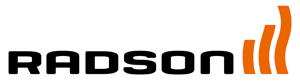 Badkamerradiatoren FLORES CHMerk	RADSON Type	FLORES CHMateriaal	Verticale D-collector van 40 mm x 30 mm	Ronde, rechte warmte-elementen met een 	diameter van 22 mmMaximale werktemperatuur	110°CMaximale werkdruk	8 barConformiteit	EN 442TECHNISCHE OMSCHRIJVINGFLORES CH-badkamerradiatoren bestaan uit ronde rechte stalen buizen met een diameter van 22 mm, die worden gelast tussen de “D”-vormige collectoren met een afmeting van      40 mm x 30 mm.DESIGNMet zijn ronde en fijne buizen is dit gewoonweg een mooie radiator…KLEURDe FLORES CH is in chroom uitgevoerd.GAMMA4 hoogtes in mm: 760, 1150, 1450, 17502 lengtes in mm: 500, 600MONTAGEDe radiatoren zijn bevestigd aan de muur door middel van 3 wandconsoles, geplaatst tussen de warmte-elementen.AANSLUITING2 x G 1/2"VERPAKKING EN BESCHERMINGDe radiatoren worden individueel verpakt in karton, verstevigd met versterkte hoeksegmenten, het geheel omwikkeld met krimpfolie.NORMENDe emissies van de radiatoren, uitgedrukt in Watt, zijn gemeten volgens de norm EN 442.De aanvoertemperatuur is 75°C, de retourtemperatuur 65°C en de omgevingstemperatuur is 20°C.GARANTIEGarantie tegen fabricagefouten: 10 jaar na installatie. 